Publicado en   el 11/11/2013 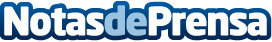 La Universidad CEU San Pablo se suma a la celebración de la XIII Semana de la Ciencia de la Comunidad de MadridDatos de contacto:Nota de prensa publicada en: https://www.notasdeprensa.es/la-universidad-ceu-san-pablo-se-suma-a-la Categorias: Universidades http://www.notasdeprensa.es